Crianças com necessidade alimentar especial: oferta-se leite de soja, biscoito e preparações sem leite e queijoSECRETARIA MUNICIPAL DE EDUCAÇÃO DE IPUMIRIM/SC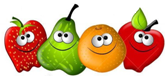 PROGRAMA NACIONAL DE ALIMENTAÇÃO ESCOLAR – PNAECARDÁPIO ENSINO FUNDAMENTAL (6 - 10 ANOS) ZONA URBANA – PERÍODO PARCIALNÚCLEO EDUCACIONAL MUNICIPAL PROFESSOR CLAUDINO LOCATELLISECRETARIA MUNICIPAL DE EDUCAÇÃO DE IPUMIRIM/SCPROGRAMA NACIONAL DE ALIMENTAÇÃO ESCOLAR – PNAECARDÁPIO ENSINO FUNDAMENTAL (6 - 10 ANOS) ZONA URBANA – PERÍODO PARCIALNÚCLEO EDUCACIONAL MUNICIPAL PROFESSOR CLAUDINO LOCATELLISECRETARIA MUNICIPAL DE EDUCAÇÃO DE IPUMIRIM/SCPROGRAMA NACIONAL DE ALIMENTAÇÃO ESCOLAR – PNAECARDÁPIO ENSINO FUNDAMENTAL (6 - 10 ANOS) ZONA URBANA – PERÍODO PARCIALNÚCLEO EDUCACIONAL MUNICIPAL PROFESSOR CLAUDINO LOCATELLISECRETARIA MUNICIPAL DE EDUCAÇÃO DE IPUMIRIM/SCPROGRAMA NACIONAL DE ALIMENTAÇÃO ESCOLAR – PNAECARDÁPIO ENSINO FUNDAMENTAL (6 - 10 ANOS) ZONA URBANA – PERÍODO PARCIALNÚCLEO EDUCACIONAL MUNICIPAL PROFESSOR CLAUDINO LOCATELLISECRETARIA MUNICIPAL DE EDUCAÇÃO DE IPUMIRIM/SCPROGRAMA NACIONAL DE ALIMENTAÇÃO ESCOLAR – PNAECARDÁPIO ENSINO FUNDAMENTAL (6 - 10 ANOS) ZONA URBANA – PERÍODO PARCIALNÚCLEO EDUCACIONAL MUNICIPAL PROFESSOR CLAUDINO LOCATELLISECRETARIA MUNICIPAL DE EDUCAÇÃO DE IPUMIRIM/SCPROGRAMA NACIONAL DE ALIMENTAÇÃO ESCOLAR – PNAECARDÁPIO ENSINO FUNDAMENTAL (6 - 10 ANOS) ZONA URBANA – PERÍODO PARCIALNÚCLEO EDUCACIONAL MUNICIPAL PROFESSOR CLAUDINO LOCATELLIAGOSTO / 2022AGOSTO / 2022AGOSTO / 2022AGOSTO / 2022AGOSTO / 2022AGOSTO / 2022REFEIÇÃO / HORÁRIOS2ª FEIRA 01/083ª FEIRA 02/084ª FEIRA 03/085ª FEIRA 04/086ª FEIRA 05/08Lanche da manhã09h15 as 09h45Lanche da tarde 15h15 as 15h45Chá Cuca recheadaFruta - Banana Arroz com feijãoRagu suíno Beterraba cozida      Macarrão espagueteCarne moída bovina   Repolho colorido    Polenta cremosa Carne moída suínaTomate + AcelgaSuco de uvaPão branco com Carne moída de frango  Fruta – MaçãREFEIÇÃO / HORÁRIOS2ª FEIRA 08/083ª FEIRA 09/084ª FEIRA 10/085ª FEIRA 11/086ª FEIRA 12/08Lanche da manhã09h15 as 09h45Lanche da tarde 15h15 as 15h45Leite com caféSanduíche comMortadela e margarinaFruta - BananaArroz com feijãoOmelete Tomate + Repolho verdeRisoto comFrango (desfiado)Alface Macarrão espaguete Carne moída bovinaAcelga + Repolho roxo       Iogurte Biscoito salgadoFruta - MaçãREFEIÇÃO / HORÁRIOS2ª FEIRA 15/083ª FEIRA 16/084ª FEIRA 17/085ª FEIRA 18/086ª FEIRA 19/08Lanche da manhã09h15 as 09h45Lanche da tarde 15h15 as 15h45Suco de uvaCuca simplesFruta - Banana  Arroz com feijãoCarne moída de frangoBeterraba cozida      Macarrão espagueteCom molho de salsicha    Repolho colorido    Polenta cremosa Ragu suíno Tomate + Acelga Chá Pão branco com Doce de frutaFruta - Maçã  REFEIÇÃO / HORÁRIOS2ª FEIRA 22/083ª FEIRA 23/084ª FEIRA 24/085ª FEIRA 25/086ª FEIRA 26/08Lanche da manhã09h15 as 09h45Lanche da tarde 15h15 as 15h45Leite com chocolate Rosquinha doce Fruta - Banana Arroz com feijãoCarne moída suína Tomate + Repolho roxoRisoto comFrango (desfiado)Alface Macarrão espaguete Carne moída bovinaAcelga + Cenoura        Suco de uvaBolo de limãoFruta - Maçã  REFEIÇÃO / HORÁRIOS2ª FEIRA 29/083ª FEIRA 30/084ª FEIRA 31/085ª FEIRA 01/096ª FEIRA 02/09Lanche da manhã09h15 as 09h45Lanche da tarde 15h15 as 15h45Chá Pão branco comDoce de leiteFruta - Banana  Arroz com feijãoOmelete Beterraba cozida      Macarrão espagueteCarne moída bovina   Repolho colorido    Polenta cremosa Ragu suíno Tomate + Acelga Leite com café Pão branco com Carne moída de frangoFruta - Maçã  ComposiçãoNutricional(Média semanal)Energia (kcal)CHO (g)PTN (g)LPD (g)CARDÁPIO SUJEITO A ALTERAÇÕES, SEM AVISO PRÉVIOComposiçãoNutricional(Média semanal)368,755% a 65% do VET10% a 15% do VET15% a 30% do VETCARDÁPIO SUJEITO A ALTERAÇÕES, SEM AVISO PRÉVIOComposiçãoNutricional(Média semanal)368,761g - 65%11g - 12%9g - 23%CARDÁPIO SUJEITO A ALTERAÇÕES, SEM AVISO PRÉVIONutricionista RT Gessica Albani – CRN 10.5431Nutricionista RT Gessica Albani – CRN 10.5431Nutricionista RT Gessica Albani – CRN 10.5431Nutricionista RT Gessica Albani – CRN 10.5431Nutricionista RT Gessica Albani – CRN 10.5431Nutricionista RT Gessica Albani – CRN 10.5431